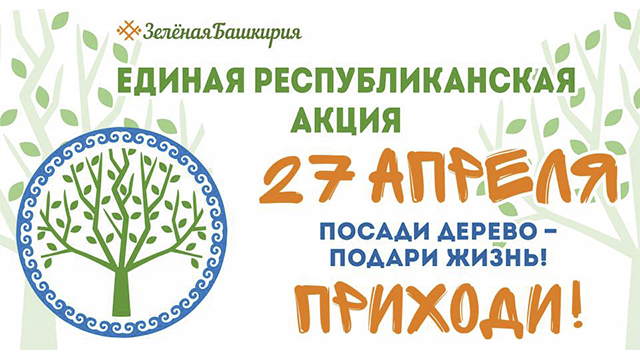 На субботнике участвовала - 13  человек. Посажено 200 корней сосны .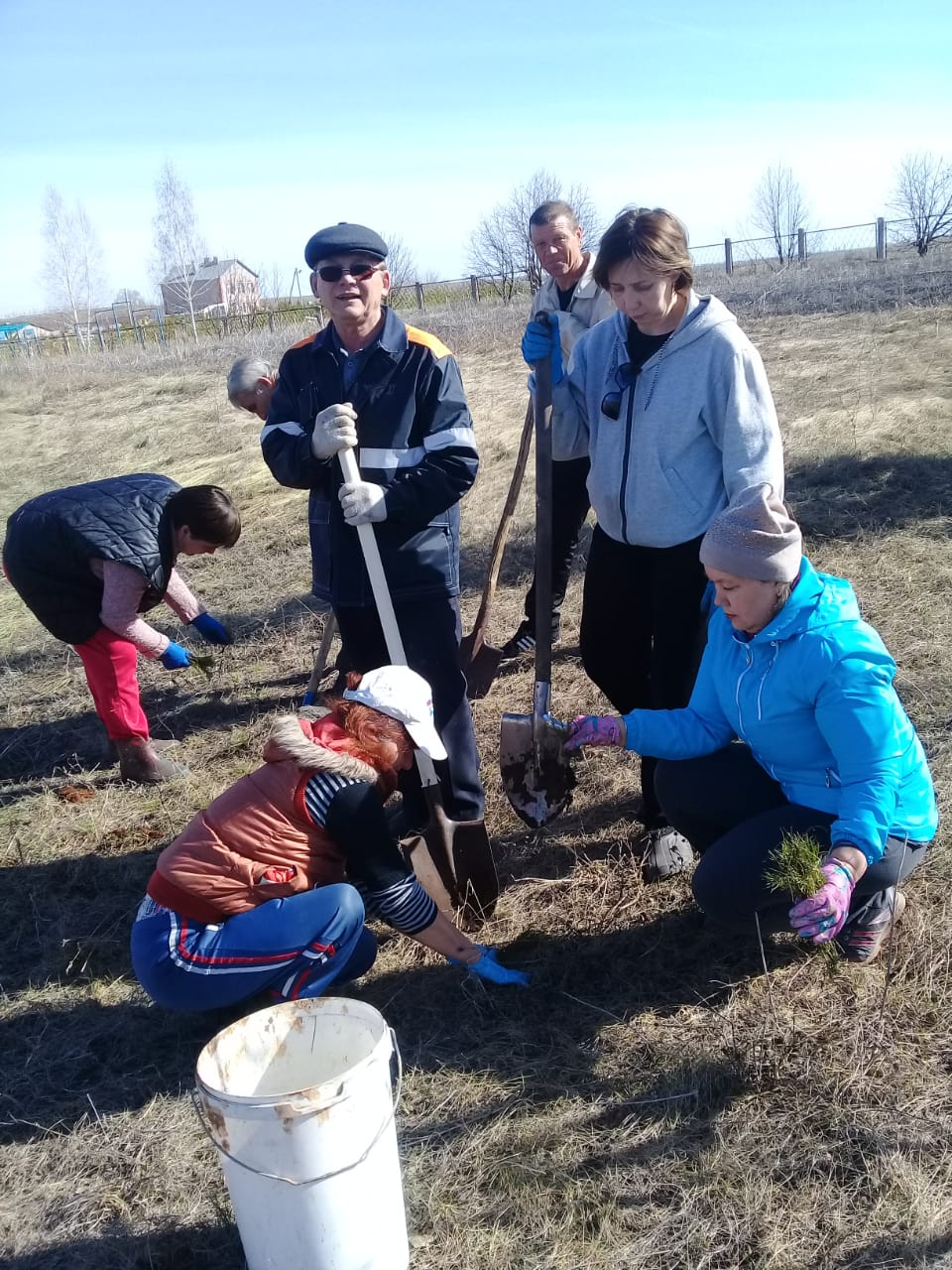 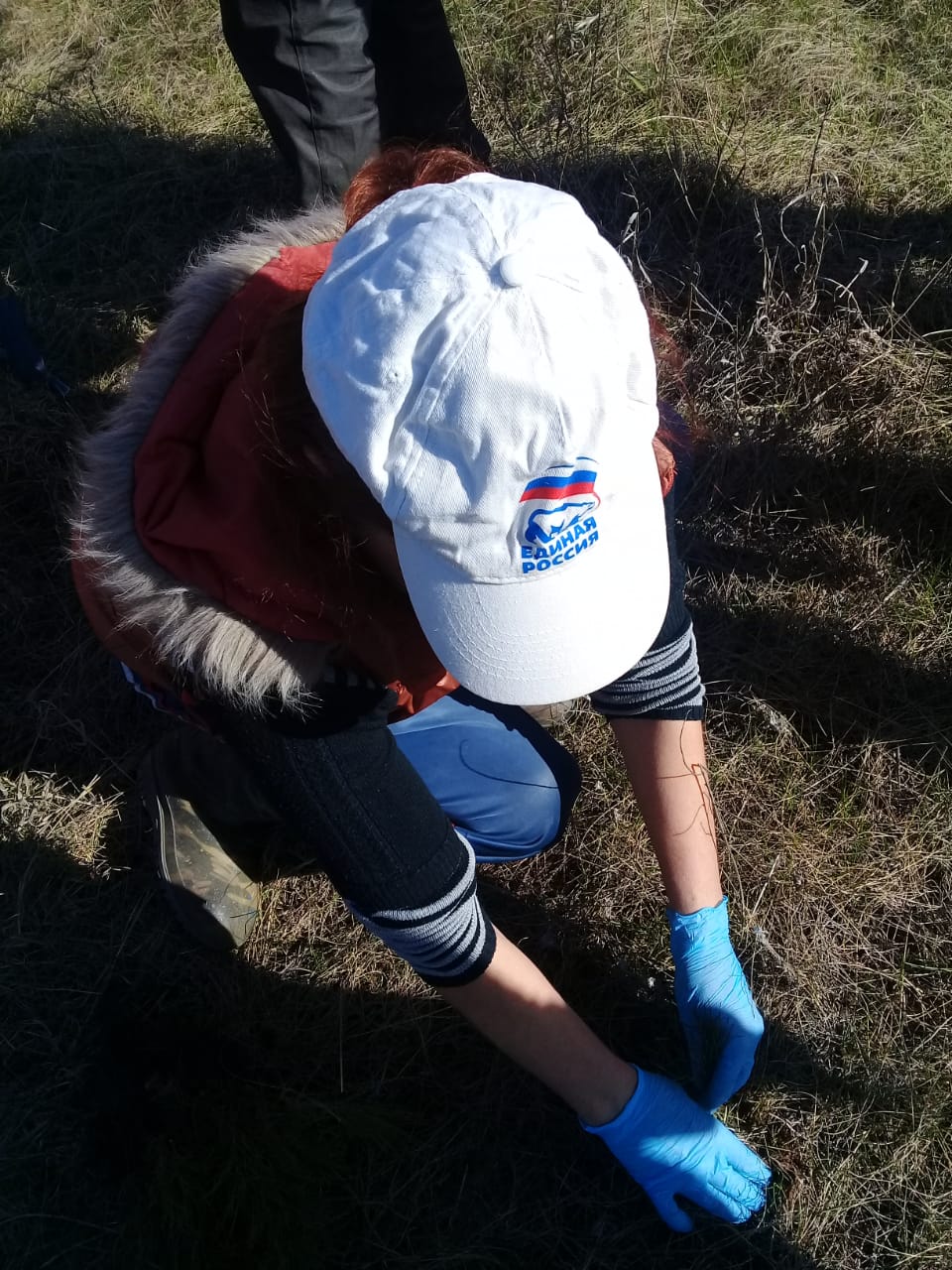 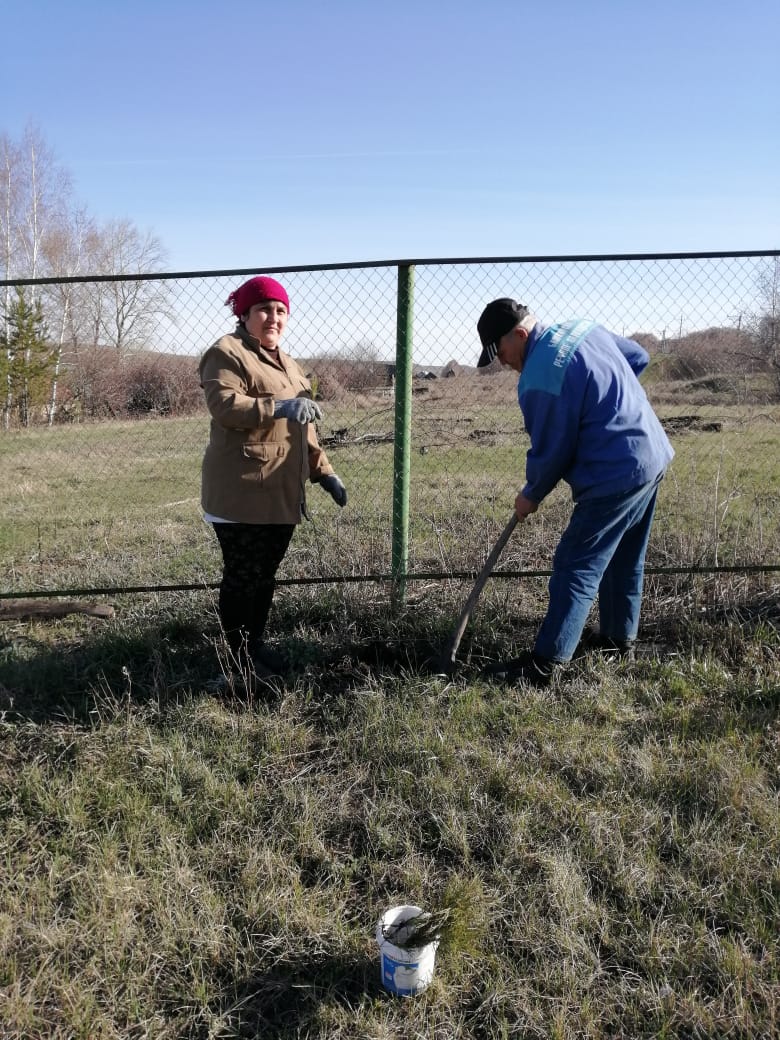 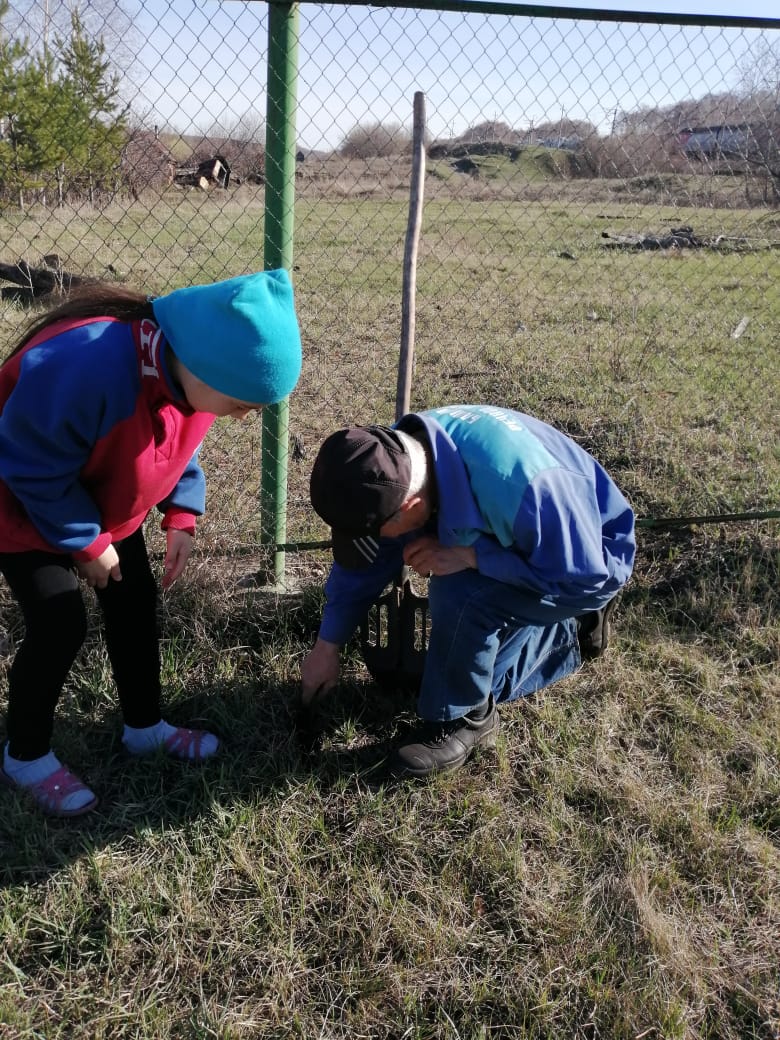 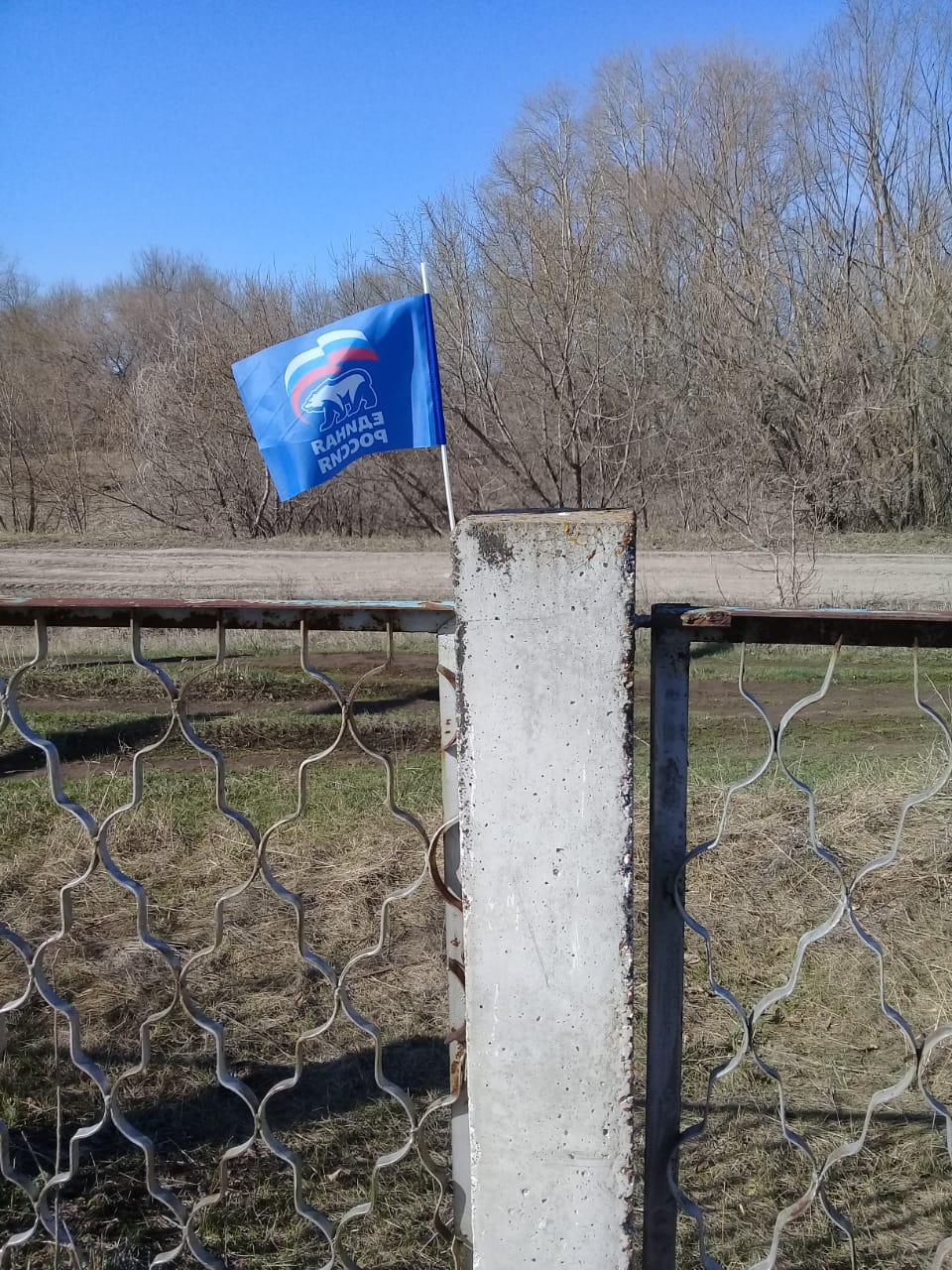 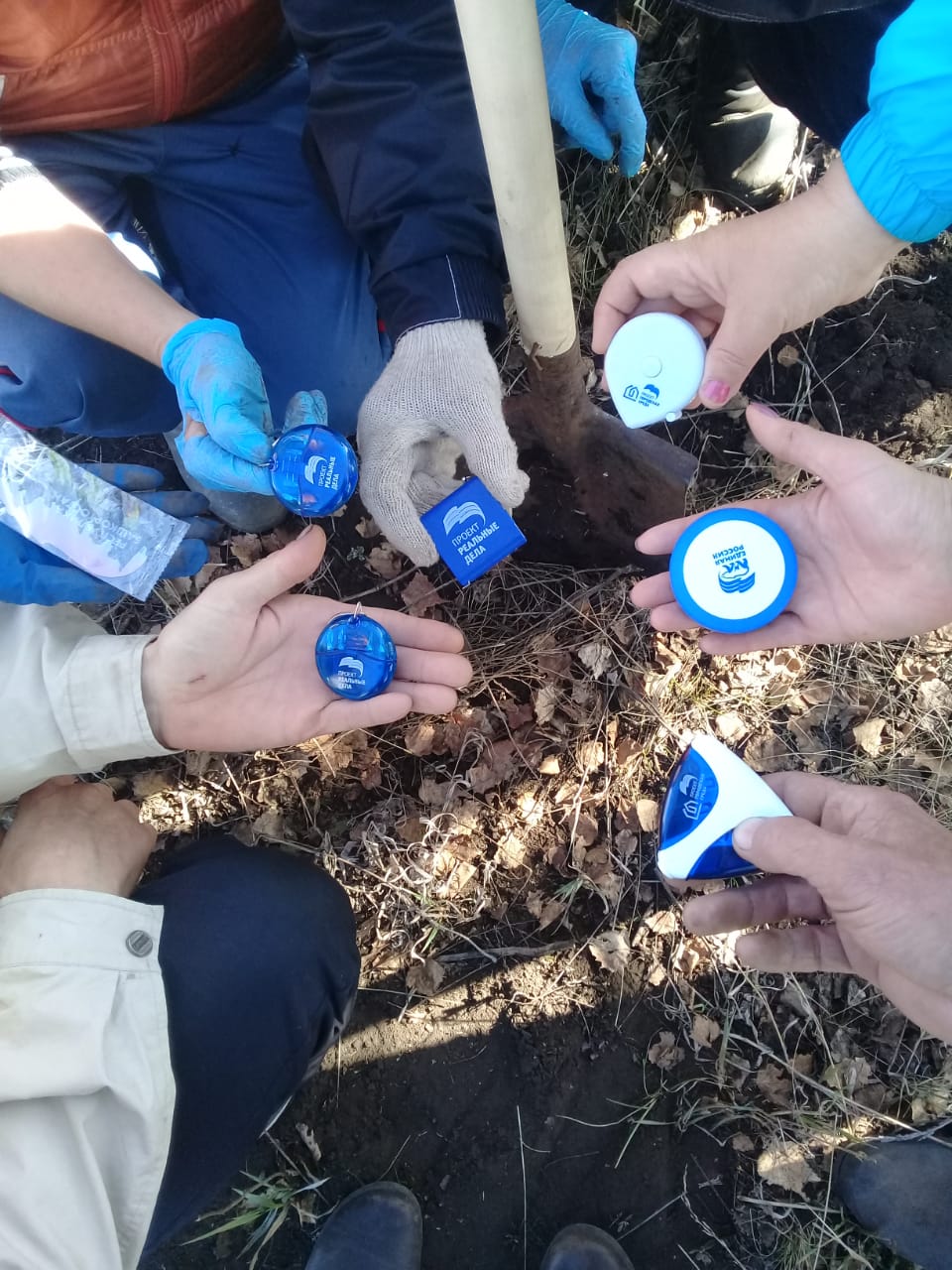 